      Юные друзья Музея Боевой Славы МБОУ «Школы № 177»    Каждый раз школьный музей рад распахнуть свои двери для самых юных своих посетителей – ребят из детских садов Ленинского района города Нижнего Новгорода.  Дети из детских садов района являются частыми гостями музея не только по праздничным датам, но и в течение всего учебного года. 10 ноября 2015 пришли в  Музей Боевой Славы юные гости из детского сада № 384. Ребята с большим вниманием прослушали экскурсию по экспозиции музея, подготовленную активистами клуба «Факел», учениками  7 а класса, затем с большим интересом рассматривали  стенды, экспонаты в витринах, задавали много вопросов.	Встреча получилась запоминающейся, ведь, как оказалось, многие  ребята-экскурсоводы – это бывшие выпускники детского сада № 384. 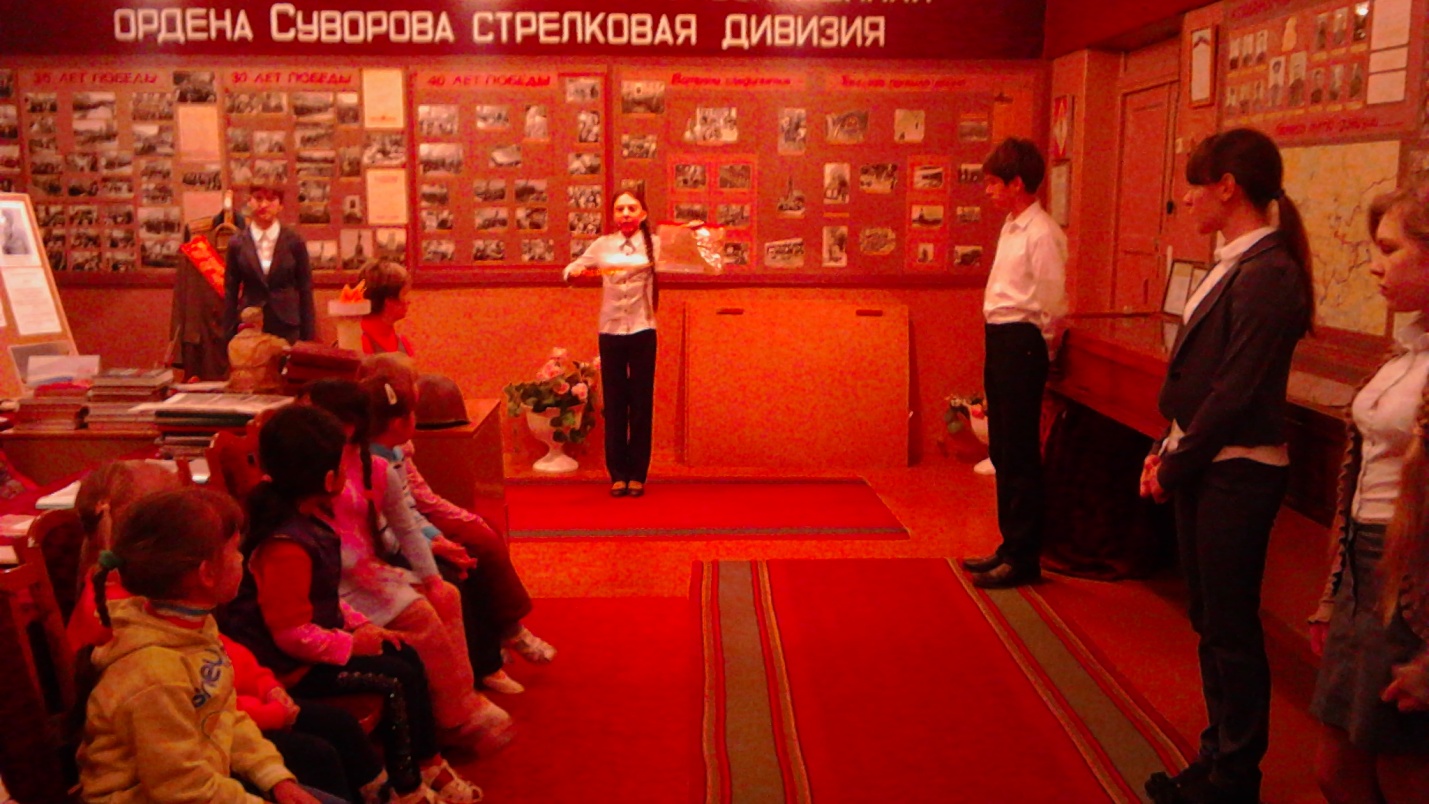 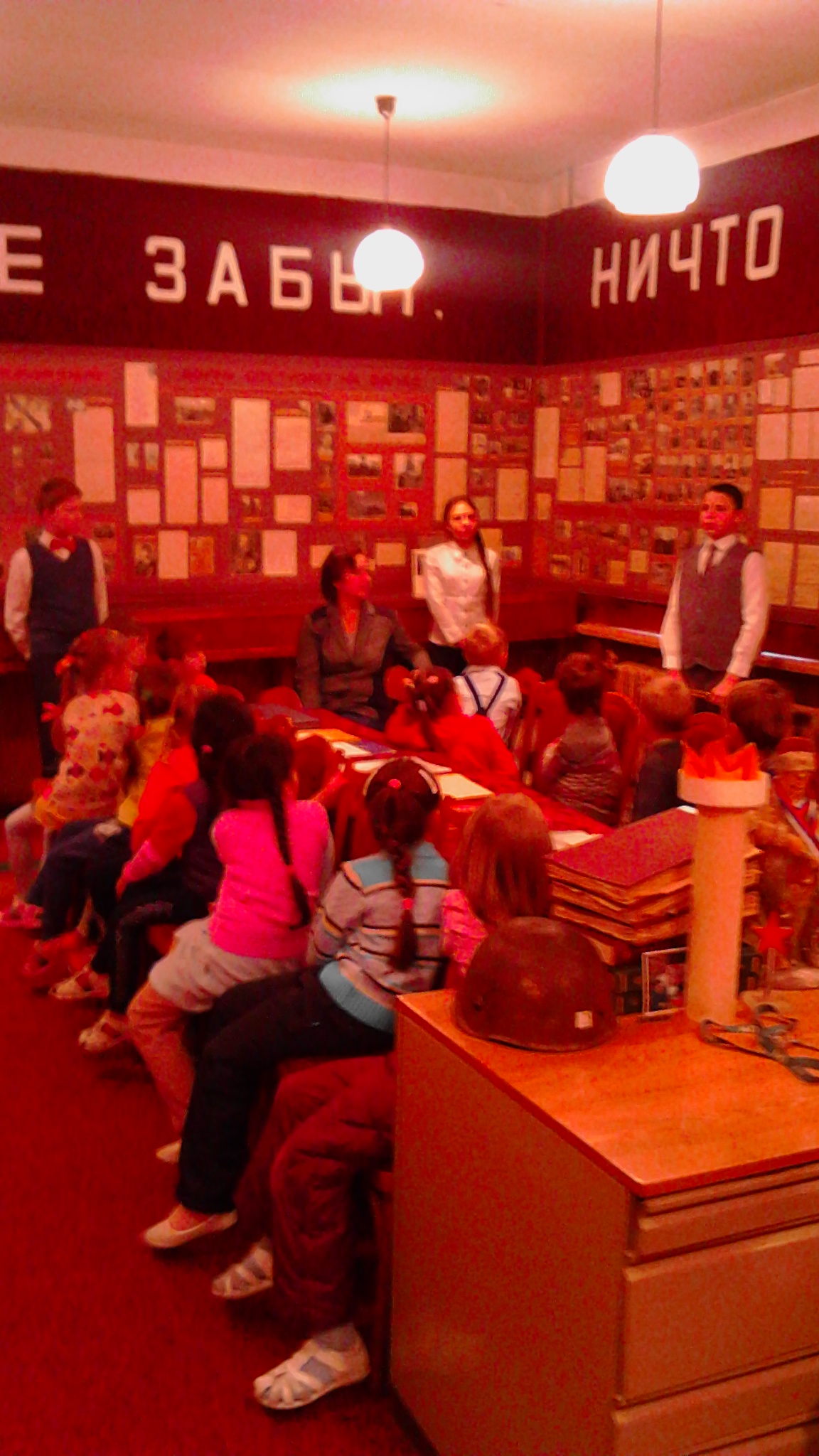 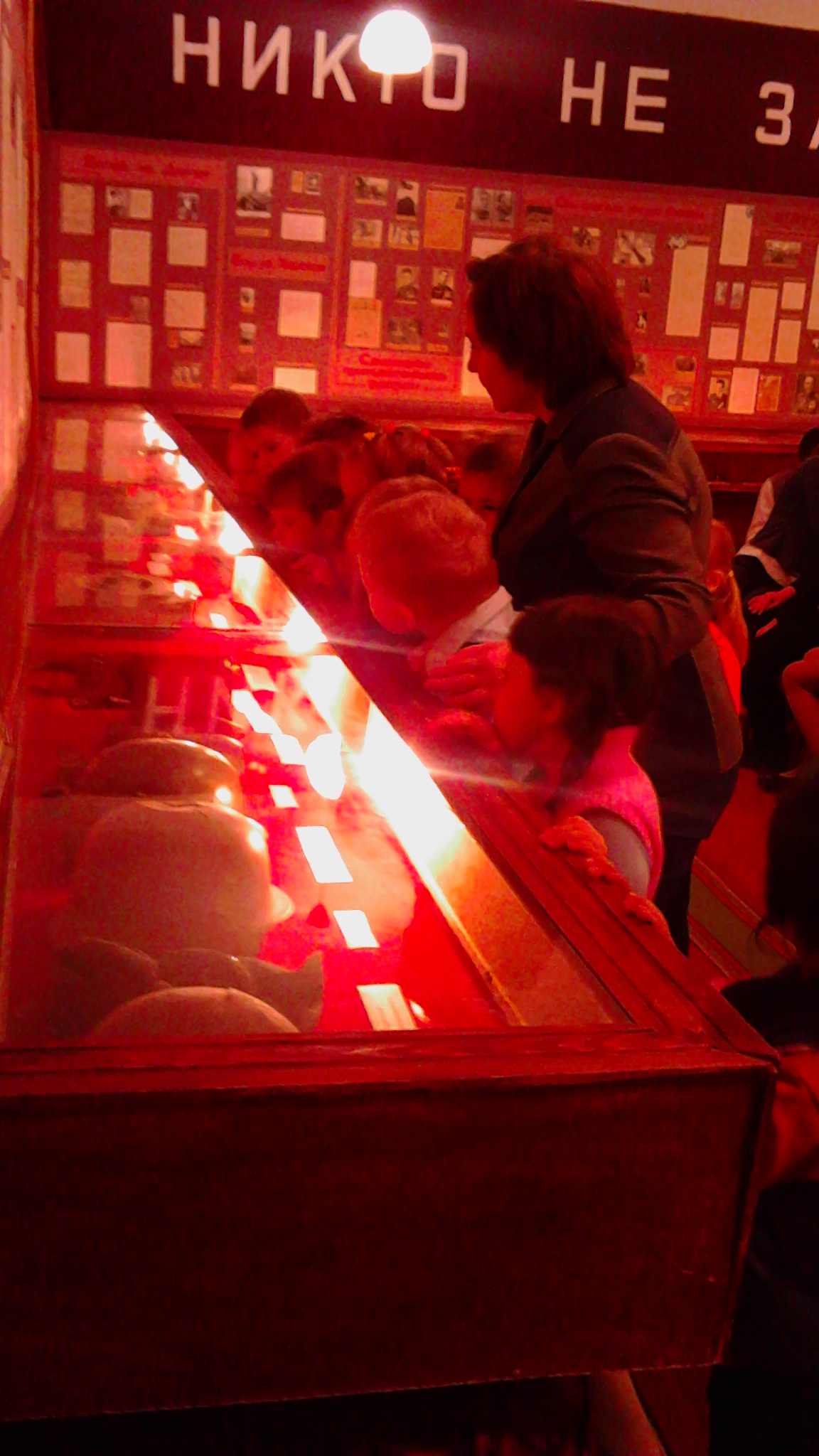 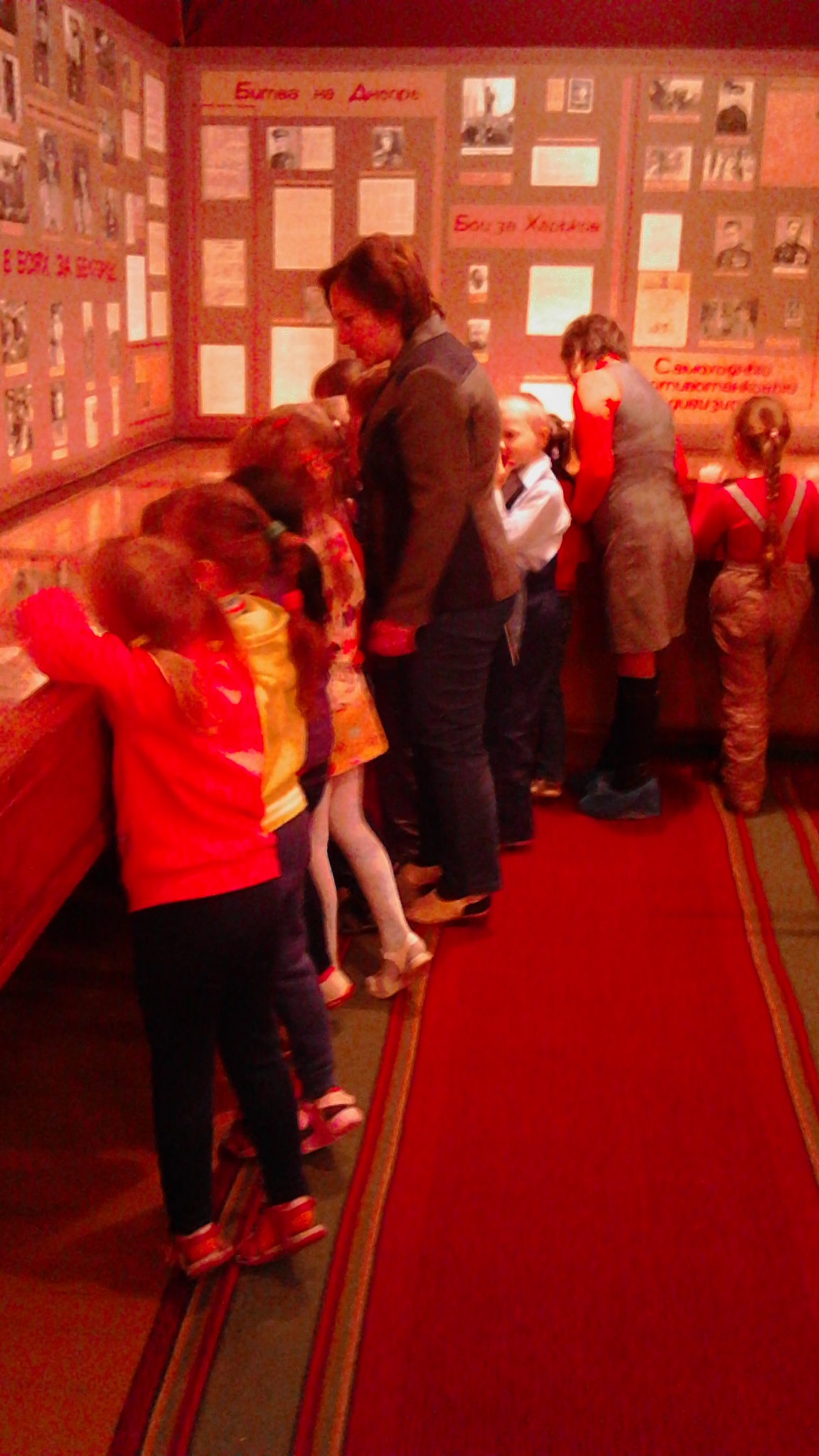 